PENNSYLVANIAPUBLIC UTILITY COMMISSIONHarrisburg, PA 17105-3265OPINION  ORDERBY THE COMMISSION:Before the Pennsylvania Public Utility Commission (Commission) for consideration and disposition is the Petition for Reconsideration or Clarification (Petition), filed by the Office of Consumer Advocate (OCA), on January 14, 2013, seeking reconsideration of the Opinion and Order entered December 28, 2012, relative to the above-captioned proceedings.Pursuant to Rule 1701 of the Pennsylvania Rules of Appellate Procedure, Pa. R.A.P. Rule 1701, the Commission must act to grant a petition for reconsideration within thirty days of the date of entry of the order for which reconsideration is sought, or otherwise lose jurisdiction to do so if a petition for review is timely filed.  The thirty-day period within which the Commission must act upon this Petition for Reconsideration in order to preserve jurisdiction ends on January 28, 2013.  Accordingly, we shall grant reconsideration, within the meaning of Pa. R.A.P. Rule 1701(b)(3), pending review of, and consideration on, the merits of the Petition; THEREFORE,IT IS ORDERED:  That the Petition for Reconsideration filed on January 14, 2013, by the Office of Consumer Advocate, is hereby granted, pending further review of, and consideration on, the merits.BY THE COMMISSION,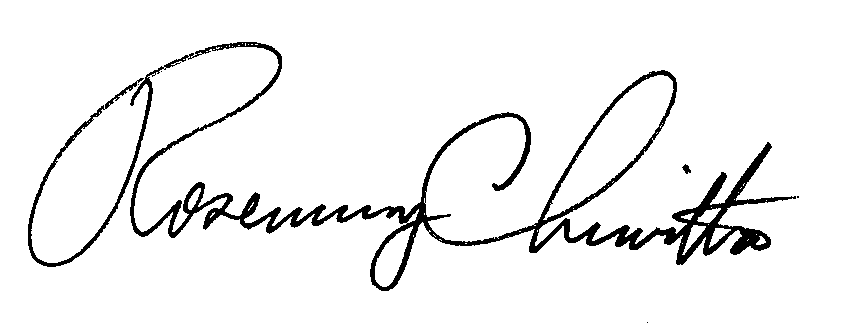 Rosemary ChiavettaSecretary(SEAL)ORDER ADOPTED:  January 24, 2013ORDER ENTERED:  January 24, 2013Public Meeting held January 24, 2013Commissioners Present:Robert F. Powelson, ChairmanJohn F. Coleman, Jr., Vice ChairmanWayne E. GardnerJames H. CawleyPamela A. WitmerPennsylvania Public Utility Commission  Office of Consumer Advocate		Office of Small Business Advocate	PP&L Industrial Customer Alliance	William Andrews				Tracey Andrews				Eric Joseph Epstein				Dave A. Kenney				Roberta A. Kurrell			Donald Leventry				John G. Lucas				Helen Schwika				R-2012-2290597 C-2012-2300266C-2012-2301063C-2012-2306728C-2012-2300402C-2012-2328596C-2012-2313283C-2012-2299539C-2012-2304870C-2012-2304903C-2012-2298593C-2012-2299335v.PPL Electric Utilities Corporation